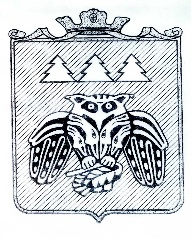 ПОСТАНОВЛЕНИЕадминистрации муниципального образованиямуниципального района «Сыктывдинский»«Сыктывдiн» муниципальнöй районынмуниципальнöй юкöнса администрациялöнШУÖМот 29 декабря 2018 года                                                                                              № 12/1236Руководствуясь Федеральным законом от 6 октября 2003 года  N131-ФЗ "Об общих принципах организации местного самоуправления в Российской Федерации", Законом Республики Коми от 24 июня 2014 года N74-РЗ «О некоторых вопросах оценки регулирующего воздействия проектов муниципальных нормативных правовых актов и экспертизы муниципальных правовых актов», администрация муниципального образования муниципального района «Сыктывдинский»ПОСТАНОВЛЯЕТ:Внести в постановление администрации муниципального образования муниципального района «Сыктывдинский» от 1 декабря 2016 года № 12/1865 «Об утверждении порядка проведения оценки регулирующего воздействия проектов нормативных правовых актов МО МР «Сыктывдинский», устанавливающих новые или изменяющих ранее предусмотренные муниципальными нормативными правовыми актами обязанности для субъектов предпринимательской и инвестиционной деятельности» (далее – Постановление), следующие изменения:Пункт 19 приложения 1 Постановления «Порядок проведения оценки регулирующего воздействия проектов нормативных правовых актов МО МР «Сыктывдинский», устанавливающих новые или изменяющих ранее предусмотренные муниципальными нормативными правовыми актами обязанности для субъектов предпринимательской и инвестиционной деятельности» (далее – Порядок) изложить в следующей редакции:«В случае, если в заключении сделан вывод о том, что в проекте акта отсутствуют положения, вводящие избыточные обязанности, запреты и ограничения для субъектов предпринимательской и инвестиционной деятельности или способствующие их введению, а также положения, способствующие возникновению необоснованных расходов субъектов предпринимательской и инвестиционной деятельности и бюджета МО МР «Сыктывдинский», то проект акта в установленном пунктом 5.4 раздела 5 Инструкции по делопроизводству администрации МО МР «Сыктывдинский», утвержденной распоряжением администрации МО МР «Сыктывдинский» от 16 марта 2015 года №28-р порядке направляется на рассмотрение руководителю администрации муниципального района, руководителю разработчика.».Приложение 4 к Порядку изложить в редакции согласно приложению.Абзацы второй и третий пункта 13 приложения 2 Постановления «Порядок проведения экспертизы нормативных правовых актов МО МР «Сыктывдинский», затрагивающих вопросы осуществления предпринимательской и инвестиционной деятельности» изложить в следующей редакции:«Проект Отчета направляется разработчиком в течение 2 рабочих дней представителям предпринимательского сообщества и иным заинтересованным лицам на отзыв с указанием срока и адреса электронной почты для его предоставления.Поступивший разработчику в установленный срок отзыв на проект Отчета рассматривается в течение 5 рабочих дней.».3. Контроль за исполнением настоящего постановления возложить на заместителя руководителя администрации муниципального района (Н.В. Долингер).4. Настоящее постановление вступает в силу со дня его официального опубликования.И.о. руководителя администрациимуниципального района                                                                                      Л. Ю. Доронина Приложение к постановлению администрации МО МР «Сыктывдинский»от _________2018 года №__/____ЗАКЛЮЧЕНИЕОБ ОЦЕНКЕ РЕГУЛИРУЮЩЕГО ВОЗДЕЙСТВИЯОтдел экономического развития  администрации МР «Сыктывдинский» и правовое управление   администрации  МР  «Сыктывдинский» как уполномоченные органы по подготовке   заключений по проведенной отраслевыми (функциональными) органами администрации муниципального района «Сыктывдинский» оценке регулирующего  воздействия на проекты нормативных правовых  администрации МО МР «Сыктывдинский», устанавливающих новые или изменяющих ранее предусмотренные муниципальными нормативными правовыми актами обязанности для субъектов предпринимательской и инвестиционной деятельности, а также устанавливающих, изменяющих или отменяющих ранее установленную ответственность за нарушение муниципальных нормативных правовых актов, затрагивающих вопросы осуществления предпринимательской и инвестиционной деятельности», рассмотрели поступивший_________________________________________________________________(дата поступления проекта)проект________________________________________________________________________                                  (название проекта нормативного правового акта)(далее – проект), направленный для подготовки настоящего Заключения____________________________________________________________________________________________(наименование регулирующего органа)(далее – разработчик) и сообщает следующее.В соответствии с пунктом 2 Порядка проведения оценки регулирующего воздействия проектов нормативных правовых актов МО МР «Сыктывдинский» отраслевыми (функциональными) органами администрации муниципального района «Сыктывдинский», устанавливающих новые или изменяющих ранее предусмотренные муниципальными нормативными правовыми актами обязанности для субъектов предпринимательской и инвестиционной деятельности, утвержденного постановлением администрации МО МР «Сыктывдинский» от 01 декабря 2016 года №12/1865 (далее – порядок), проект подлежит проведению оценки регулирующего воздействия.Проект направлен разработчиком для проведения оценки регулирующего воздействия впервые___________________________________________.                                (впервые/повторно)Описание предлагаемого правового регулирования._____________________________________________________________________________Проблема, на решение которой направлен предлагаемый способ регулирования, оценка негативных эффектов, возникающих в связи с наличием рассматриваемой проблемы._____________________________________________________________________________Цели предлагаемого регулирования.4. Сведение о проведении общественных обсуждений._____________________________________________________________________________5. Выводы по результатам проведения оценки регулирующего воздействия.Вывод о соблюдении (несоблюдении или неполном соблюдении) Порядка, об отсутствии или наличии положений, указанных в п. 18 Порядка, о достаточности оснований для принятия решения о введении, предлагаемого разработчиком правового регулирования. Начальник отдела экономического развития  ______________ (__________________)                                                                                    подпись                      Ф.И.О. Начальник правового управления                              ______________ (______________)                                                                                              подпись                 Ф.И.О.О внесении изменений в постановление администрации МО МР «Сыктывдинский» от 1 декабря 2016 года №12/1865 «Об утверждении порядка проведения оценки регулирующего воздействия проектов нормативных правовых актов МО МР «Сыктывдинский», устанавливающих новые или изменяющих ранее предусмотренные муниципальными нормативными правовыми актами обязанности для субъектов предпринимательской и инвестиционной деятельности»